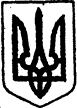 КИЇВСЬКА ОБЛАСТЬТЕТІЇВСЬКА МІСЬКА РАДАVІІІ СКЛИКАННЯСІМНАДЦЯТА  СЕСІЯПРОЄКТ РІШЕННЯ20 грудня 2022 року                                                     №    - 17 -VIIІ
Звіт   керівника КП «Тетіївводоканал»про роботу за звітний період         Заслухавши та обговоривши звіт начальника КП «Тетіївводоканал» про роботу підприємства  за звітний період, керуючись Законом України «Про місцеве самоврядування в Україні», Тетіївська міська рада                                               В И Р І Ш И Л А:1. Звіт начальника КП «Тетіївводоканал»  Оржехівського Я.В. прийняти до відома.2. Роботу підприємства визнати  ________________.3. Керівнику підприємства продовжити роботи щодо:    -   виконання заходів Програми по  поліпшенню водопостачання та          водовідведення в місті на 2021-2025 роки, затверджених рішенням        другої позачергової сесії міської ради VIII скликання від 24.12.2020 р.         № 34-02-VIII.4. Контроль за виконання даного рішення покласти на депутатську      комісію з питань торгівлі, житлово - комунального господарства        та побутового обслуговування, управління комунальною власністю     та першого заступника міського голови В.Й.Кизимишина. .         Міський голова                                             Богдан БАЛАГУРА